Publicado en Madrid el 06/06/2016 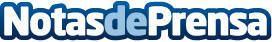 Las fuerzas de seguridad españolas, a la vanguardia del análisis de conductaLos mejores expertos en análisis de conducta para la seguridad se dieron cita en el Colegio de Guardias Jóvenes de la Guardia Civil. Más de 400 personas entre los que se destacan policías, guardias civiles, personal de instituciones penitenciarias y miembros de los servicios de inteligencia militares y civiles, asistieron a 12 ponencias que demostraron que el análisis de conducta en España tiene un altísimo nivel que nada tiene que envidiar a instituciones como el FBI estadounidenseDatos de contacto:Santiago Cano639639621Nota de prensa publicada en: https://www.notasdeprensa.es/las-fuerzas-de-seguridad-espanolas-a-la Categorias: Nacional Sociedad Televisión y Radio http://www.notasdeprensa.es